Funkcje wymierneDodawanie i odejmowanie wyrażeń wymiernychGRUPAIMIĘ I NAZWISKO1. Wykonaj dodawanie. Odpowiedź podaj w najprostszej postaci:1. Wykonaj dodawanie. Odpowiedź podaj w najprostszej postaci:1. Wykonaj dodawanie. Odpowiedź podaj w najprostszej postaci:Film do zadań: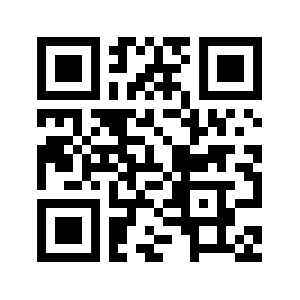 2. Wykonaj odejmowanie. Odpowiedź podaj w najprostszej postaci:2. Wykonaj odejmowanie. Odpowiedź podaj w najprostszej postaci:2. Wykonaj odejmowanie. Odpowiedź podaj w najprostszej postaci:3. Wykonaj działania. Odpowiedź podaj w najprostszej postaci:3. Wykonaj działania. Odpowiedź podaj w najprostszej postaci:3. Wykonaj działania. Odpowiedź podaj w najprostszej postaci:4. Wykonaj dodawanie. Odpowiedź podaj w najprostszej postaci:4. Wykonaj dodawanie. Odpowiedź podaj w najprostszej postaci:4. Wykonaj dodawanie. Odpowiedź podaj w najprostszej postaci:5. Wykonaj działania. Odpowiedź podaj w najprostszej postaci:5. Wykonaj działania. Odpowiedź podaj w najprostszej postaci:5. Wykonaj działania. Odpowiedź podaj w najprostszej postaci:Funkcje wymierneDodawanie i odejmowanie wyrażeń wymiernychGRUPAIMIĘ I NAZWISKO1. Wykonaj dodawanie. Odpowiedź podaj w najprostszej postaci:1. Wykonaj dodawanie. Odpowiedź podaj w najprostszej postaci:1. Wykonaj dodawanie. Odpowiedź podaj w najprostszej postaci:Film do zadań:2. Wykonaj odejmowanie. Odpowiedź podaj w najprostszej postaci:2. Wykonaj odejmowanie. Odpowiedź podaj w najprostszej postaci:2. Wykonaj odejmowanie. Odpowiedź podaj w najprostszej postaci:3. Wykonaj działania. Odpowiedź podaj w najprostszej postaci:3. Wykonaj działania. Odpowiedź podaj w najprostszej postaci:3. Wykonaj działania. Odpowiedź podaj w najprostszej postaci:4. Wykonaj dodawanie. Odpowiedź podaj w najprostszej postaci:4. Wykonaj dodawanie. Odpowiedź podaj w najprostszej postaci:4. Wykonaj dodawanie. Odpowiedź podaj w najprostszej postaci:5. Wykonaj działania. Odpowiedź podaj w najprostszej postaci:5. Wykonaj działania. Odpowiedź podaj w najprostszej postaci:5. Wykonaj działania. Odpowiedź podaj w najprostszej postaci: